ПРОЕКТ АктуализацияСхема теплоснабжения 
Краснопресненского сельского поселения Ковылкинского муниципального района Республики Мордовия на период до 2035 года2023 г.Раздел 1 «Существующие и перспективные балансы тепловой мощности источников тепловой энергии и тепловой нагрузки потребителей»1.1.	Описание существующих и перспективных зон действия систем теплоснабжения и источников тепловой энергииНа территории Краснопресненского сельского поселения Ковылкинского муниципального района в сфере теплоснабжения осуществляет производство и передачу тепловой энергии, обеспечивая теплоснабжение жилых и административных зданий п. Красная Пресня, п. Зеленая Роща и с. Старое 	Пшенево, одна организация МП КМР «Ковылкинские тепловые сети».Теплоснабжение Краснопресненского сельского поселения осуществляется от трех котельных, работающих на природном газе. В котельной МБОУ «МБОУ «Краснопресненская СОШ»» установлены два котла типа Сар-ЗЭМ 0,1 и один котел типа КВа-0,1, работающие в водогрейном режиме. Производительность котельной 0,258 Гкал/ч. Год ввода в эксплуатацию основного оборудования – 2007 г.В котельной п. Зеленая Роща, установлены шесть котлов типа КВа-0,1, работающие в водогрейном режиме. Производительность котельной 0,516 Гкал/ч. Год ввода в эксплуатацию основного оборудования – 2003 г.В котельной МБОУ "Ст.-Пшеневская СОШ", установлены два котла типа КСМ-12, работающие в водогрейном режиме. Производительность котельной 0,172 Гкал/ч. Год ввода в эксплуатацию основного оборудования – 2003 г.Котельные работают локально, на собственную зону теплоснабжения, обеспечивая тепловой энергией жилые и общественные здания. Общая протяженность тепловых сетей в двухтрубном исчислении от котельной МБОУ «Краснопресненская СОШ» составляет 35 м., от котельной п. Зеленая Роща составляет 274 м, от котельной МБОУ "Ст.-Пшеневская СОШ" составляет 25 м. Компенсация тепловых удлинений осуществляется самокомпенсацией за счёт углов поворота трассы и П-образными компенсаторами.Таблица 1- Характеристики котлоагрегатов котельныхТаблица 2 - Характеристика насосов котельныхТаблица 3 – Характеристика потребителей котельных Краснопресненского сельского поселенияТаблица 4 – Параметры тепловых сетей Краснопресненского сельского поселенияНа основании проведенных гидравлических расчетов и анализа тепловых нагрузок в зоне действия энергоисточника определено, что для обеспечения тепловых нагрузок не требуется модернизация котельных.1.2.	Существующие и перспективные балансы тепловой мощности и тепловой нагрузки в зонах действия источников тепловой энергии, в том числе работающих на единую тепловую сеть, на каждом этапеБалансы существующей на базовый период схемы теплоснабжения тепловой мощности и перспективной тепловой нагрузки в каждой из зон действия источников тепловой энергии с определением резервов (дефицитов) существующей располагаемой тепловой мощности источников тепловой энергии, устанавливаемых на основании величины расчетной тепловой нагрузки приведены в таблице 5.Таблица 5 – Балансы тепловой мощности и присоединенной тепловой нагрузки, Гкал/ч.На основании проведенных гидравлических расчетов и анализа тепловых нагрузок в зоне действия энергоисточника определено, что для обеспечения тепловых нагрузок не требуется модернизация котельных.1.3.	Значения существующих и перспективных потерь тепловой энергии при ее передаче по тепловым сетям, включая потери тепловой энергии в тепловых сетях теплопередачей через теплоизоляционные конструкции теплопроводов и потери теплоносителя, с указанием затрат теплоносителя на компенсацию этих потерьЗначения существующих и перспективных потерь тепловой энергии при ее передаче по тепловым сетям, включая потери тепловой энергии в тепловых сетях теплопередачей через теплоизоляционные конструкции теплопроводов и потери теплоносителя, с указанием затрат теплоносителя на компенсацию этих потерь представлены в таблицах 6.  Таблица 6 – Существующие потери тепловой энергии по тепловым сетямРаздел 2 «Существующие и перспективные балансы теплоносителя»2.1.	Существующие и перспективные балансы производительности водоподготовительных установок и максимального потребления теплоносителя теплопотребляющими установками потребителейТеплоноситель в системе теплоснабжения котельной, как и в каждой системе теплоснабжения, предназначен как для передачи теплоты, так и для подпитки системы теплоснабжения.При эксплуатации тепловых сетей утечка теплоносителя не должна превышать норму, которая составляет 0,25% среднегодового объема воды в тепловой сети и присоединенных к ней системах теплопотребления в час.Для систем теплоснабжения должна предусматриваться дополнительно аварийная подпитка химически не обработанной и недеаэрированной водой, расход которой принимается в количестве 2% объема воды в трубопроводах тепловых сетей и присоединенных к ним системах отопления, вентиляции.Выполнен расчет нормативной и аварийной подпитки тепловых сетей котельными поселения. Расчетные балансы производительности водоподготовительных установок (далее ВПУ) и подпитки тепловых сетей на период 2021 – 2035 гг. представлены в таблице 7.Таблица 7 – Расчетные балансы ВПУ и подпитки тепловых сетей на период 2021 – 2035 гг.2.2. Аварийные режимы подпитки тепловой сетиПри возникновении аварийной ситуации на любом участке магистрального трубопровода, возможно организовать обеспечение подпитки тепловой сети за счет использования существующих баков аккумуляторов и водопроводной сети.2.3 Сценарии развития аварий в системе теплоснабжения с моделированием гидравлических режимов, в том числе при отказе элементов тепловых сетей и при аварийных режимах работы систем теплоснабжения, связанных с прекращением подачи тепловой энергииРасчет аварийных режимов производится при помощи электронной модели существующей системы теплоснабжения, выполненной в ПРК ZuluThermo 8.0.Порядок ограничений теплоснабжения потребителей регламентируется п. 108 Постановления Правительства РФ от 08.08.2012 г. №808 «Об организации теплоснабжения в Российской Федерации и о внесении изменений в некоторые акты Правительства Российской Федерации»:«108. Графики ограничений потребителей в случае угрозы возникновения аварийной ситуации вводятся в действие единой теплоснабжающей организацией по решению органа местного самоуправления поселения, городского округа, органа исполнительной власти городов федерального значения Москвы и Санкт-Петербурга.Об ограничениях теплоснабжения теплоснабжающая организация сообщает потребителям:при возникновении дефицита тепловой мощности и отсутствии резервов на источниках тепловой энергии - за 10 часов до начала ограничений;при дефиците топлива - не более чем за 24 часа до начала ограничений.При аварийных ситуациях, требующих принятия безотлагательных мер, осуществляется срочное введение графиков ограничения и отключения с последующим в течение 1 часа оповещением потребителей о причинах и предполагаемой продолжительности отключения.На основе ожидаемых сроков и длительности ограничения потребитель при наличии технической возможности может принять решение о сливе воды из теплопотребляющих установок по согласованию с теплоснабжающей организацией.Теплоснабжающая организация обязана обеспечить оперативный контроль за выполнением потребителями распоряжений о введении графиков и размерах ограничения потребления тепловой энергии».Без учета реализации мероприятий нормативная надежность будет выдерживаться:- вероятность безотказного теплоснабжения наименее надежного потребителя составит 1, что выше существующего норматива (0,9);- коэффициент готовности к безотказному теплоснабжению потребителей составит 0,99988, что выше существующего норматива (0,97).2. Высокие показатели надежности обусловлены малой протяженностью и разветвленностью системы транспорта тепловой энергии.3. В связи с тем, что перспективные показатели надежности теплоснабжения удовлетворяют действующим нормативам, дополнительные мероприятия по повышению надежности не требуются. Для существующих тепловых сетей необходимо выполнять организационно-технические мероприятия:а) обеспечивать контроль исправного состояния и безопасной эксплуатации трубопроводов;б) своевременно проводить экспертное обследование технического состояния трубопроводов в установленные сроки с выдачей рекомендаций по дальнейшей эксплуатации или выдачей запрета на дальнейшую эксплуатацию трубопроводов;в) своевременно осуществлять капитальные ремонты ветхих и ненадежных тепловых сетей.Раздел 3 «Технико-экономические показатели теплоснабжающих и теплосетевых организаций»Основные технико-экономические показатели работы теплоснабжающей организации представлены в таблице 8.Из анализа стандартов раскрытия информации, утвержденного Постановлением Правительства РФ №1140 от 30.12.2009 г. и перечня данных представленных в таблице 39 сделан вывод, что объем и полнота раскрытия информации теплоснабжающей организации соответствует требованиям, установленными Постановлением Правительства РФ № 1140 от 30.12.2009 г. «Об утверждении стандартов раскрытия информации организациями коммунального комплекса и субъектами естественных монополий, осуществляющих деятельность в сфере оказания услуг по передаче тепловой энергии».Таблица 8 – Основные технико-экономические показатели работы теплоснабжающей организации МП КМР «Ковылкинские тепловые сети» на 2024 г.Раздел 4 «Предложения по строительству, реконструкции и техническому перевооружению источников тепловой энергии и тепловых сетей»4.1.	Температурный график отпуска тепловой энергии для каждого источника тепловой энергии или группы источников тепловой энергии в системе теплоснабжения, работающей на общую тепловую сеть, и оценку затрат при необходимости его измененияРегулирование отпуска теплоты осуществляется качественно по температурному графику 95/70 оС.Изменение температурного графика системы теплоснабжения не предусмотрено.4.2.	Предложения по перспективной установленной тепловой мощности каждого источника тепловой энергии с предложениями по сроку ввода в эксплуатацию новых мощностейПредложения по перспективной установленной тепловой мощности каждого источника тепловой энергии приведены в таблице 9. Как видно из таблицы 9 мероприятия по модернизации котельных не планируются, установленная тепловая мощность остаётся без изменений.Таблица 9 – Предложения по перспективной установленной тепловой мощности каждого источника тепловой энергии4.3.	Обоснование выбора приоритетного сценария развития системы теплоснабжения поселения, городского округа, города федерального значенияОценка стоимости капитальных вложений в развитие системы теплоснабжения осуществляется по укрупненной стоимости строительства согласно МДС 81-02-12-2011 с использованием государственных сметных нормативов-укрупненных нормативов цены строительства ГСН НЦС 81-02-2017. В настоящей схеме теплоснабжения мероприятия по модернизации источников тепловой энергии и тепловых сетей не планируются.Раздел 5 «Перспективные топливные балансы»5.1.	Перспективные топливные балансы для каждого источника тепловой энергии по видам основного, резервного и аварийного топлива на каждом этапеПрогнозы по отпускаемой тепловой энергии и топливопотреблению рассматривались по котельным, которые задействованы в схеме теплоснабжения, со следующим допущением: производство тепловой энергии ведомственной котельной остаётся на уровне базового года. Перспективное значение удельных расходов топлива на производство тепловой энергии приведено на рисунке 1 и в таблице 11.Рисунок 1. Динамика НУР топлива на период 2021-2035 г.гТаблица 11 – Перспективные плановые значения удельных расходов топлива на производство тепловой энергии5.2.	Потребляемые источником тепловой энергии виды топлива, включая местные виды топлива, а также используемые возобновляемые источники энергииНа рассматриваемом источнике теплоснабжения в качестве основного топлива используют природный газ.Раздел 6 «Решение об определении единой теплоснабжающей организации (организаций)»6.1.	Решение об определении единой теплоснабжающей организации (организаций)Решение по установлению единой теплоснабжающей организации осуществляется на основании критериев определения единой теплоснабжающей организации, установленных в правилах организации теплоснабжения, утвержденных Правительством Российской Федерации Постановлением Правительства РФ от 8 августа 2012 г. № 808 «Об организации теплоснабжения в Российской Федерации и о внесении изменений в некоторые акты Правительства Российской Федерации».В настоящее время МП КМР «Ковылкинские тепловые сети» отвечает всем требованиям критериев по определению единой теплоснабжающей организации.6.2.	Реестр зон деятельности единой теплоснабжающей организации (организаций)Границами зон деятельности единых теплоснабжающих организаций в Краснопресненском поселении являются зоны действия источников теплоснабжения, относящихся к соответствующей теплоснабжающей организации. Зона действия источника тепловой энергии представлена в Приложении – рисунок 1, 2, 3.6.3.	Основания, в том числе критерии, в соответствии с которыми теплоснабжающая организация определена единой теплоснабжающей организациейВ соответствии со статьей 2 пунктом 28 Федерального закона 190 «О теплоснабжении»: «Единая теплоснабжающая организация в системе теплоснабжения - теплоснабжающая организация, которая определяется в схеме теплоснабжения федеральным органом исполнительной власти, уполномоченным Правительством Российской Федерации на реализацию государственной политики в сфере теплоснабжения, или органом местного самоуправления на основании критериев и в порядке, которые установлены правилами организации теплоснабжения, утвержденными Правительством Российской Федерации».Предложения по установлению единой теплоснабжающей организации осуществляются на основании критериев определения единой теплоснабжающей организации в соответствии Правилами организации теплоснабжения в Российской Федерации утвержденные постановлением Правительства РФ от 08 августа 2012 г. № 808.Критериями определения единой теплоснабжающей организации являются:владение на праве собственности или ином законном основании источниками тепловой энергии с наибольшей рабочей тепловой мощностью и (или) тепловыми сетями с наибольшей емкостью в границах зоны деятельности единой теплоснабжающей организации;размер собственного капитала;способность в лучшей мере обеспечить надежность теплоснабжения в соответствующей системе теплоснабжения.Единая теплоснабжающая организация при осуществлении своей деятельности обязана:заключать и исполнять договоры теплоснабжения с любыми обратившимися к ней потребителями тепловой энергии, теплопотребляющие установки которых находятся в данной системе теплоснабжения при условии соблюдения указанными потребителями выданных им в соответствии с законодательством о градостроительной деятельности технических условий подключения к тепловым сетям;заключать и исполнять договоры поставки тепловой энергии (мощности) и (или) теплоносителя в отношении объема тепловой нагрузки, распределенной в соответствии со схемой теплоснабжения;заключать и исполнять договоры оказания услуг по передаче тепловой энергии, теплоносителя в объеме, необходимом для обеспечения теплоснабжения потребителей тепловой энергии с учетом потерь тепловой энергии, теплоносителя при их передаче.В настоящее время МП КМР «Ковылкинские городские сети» отвечает всем требованиям критериев по определению единой теплоснабжающей организации.6.4.	Информация о поданных теплоснабжающими организациями заявках на присвоение статуса единой теплоснабжающей организацииВ рамках разработки проекта схемы теплоснабжения, заявки на присвоение статуса единой теплоснабжающей организации отсутствовали. 6.5.	Реестр систем теплоснабжения, содержащий перечень теплоснабжающих организаций, действующих в каждой системе теплоснабжения, расположенных в границах поселения, городского округа, города федерального значенияНа территории Краснопресненского сельского поселения можно выделить три существующие зоны действия централизованных источников тепловой энергии.      Теплоснабжающая организация, действующая на территории Краснопресненского сельского поселения – МП КМР «Ковылкинские тепловые сети».ПРИЛОЖЕНИЕ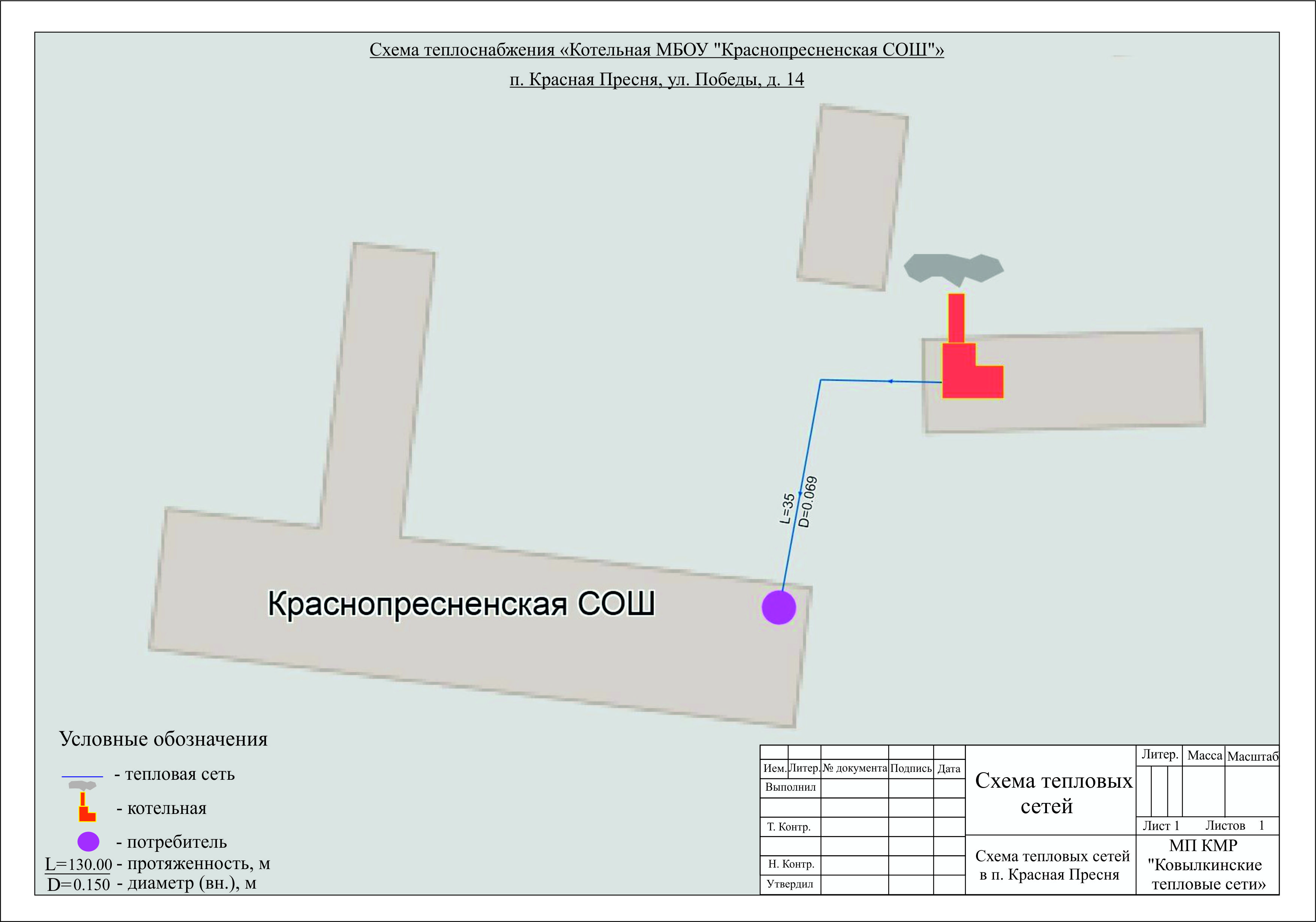 Рисунок 1. Зона действия котельной МБОУ «Краснопресненская СОШ»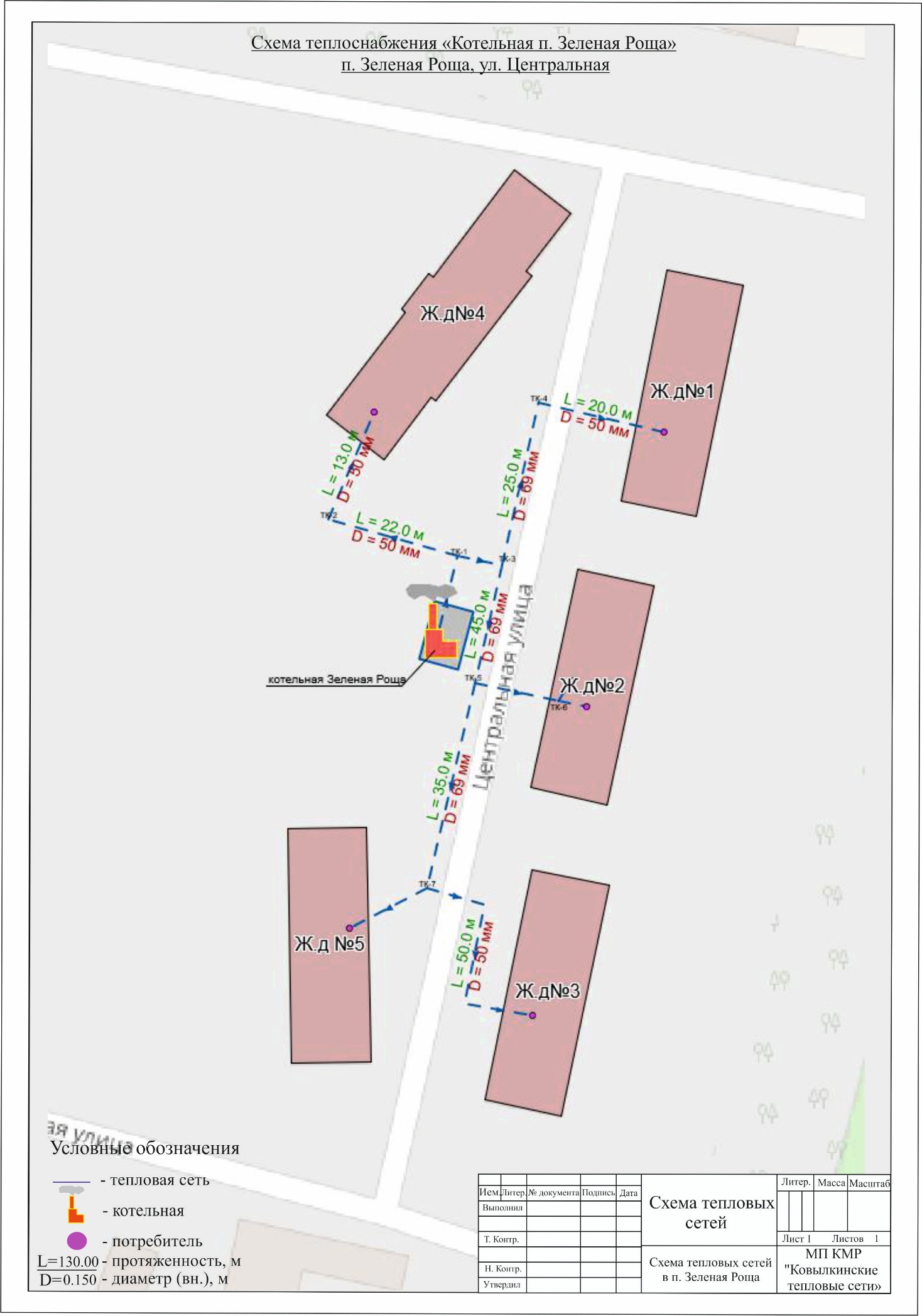 Рисунок 2. Зона действия котельной п. Зеленая Роща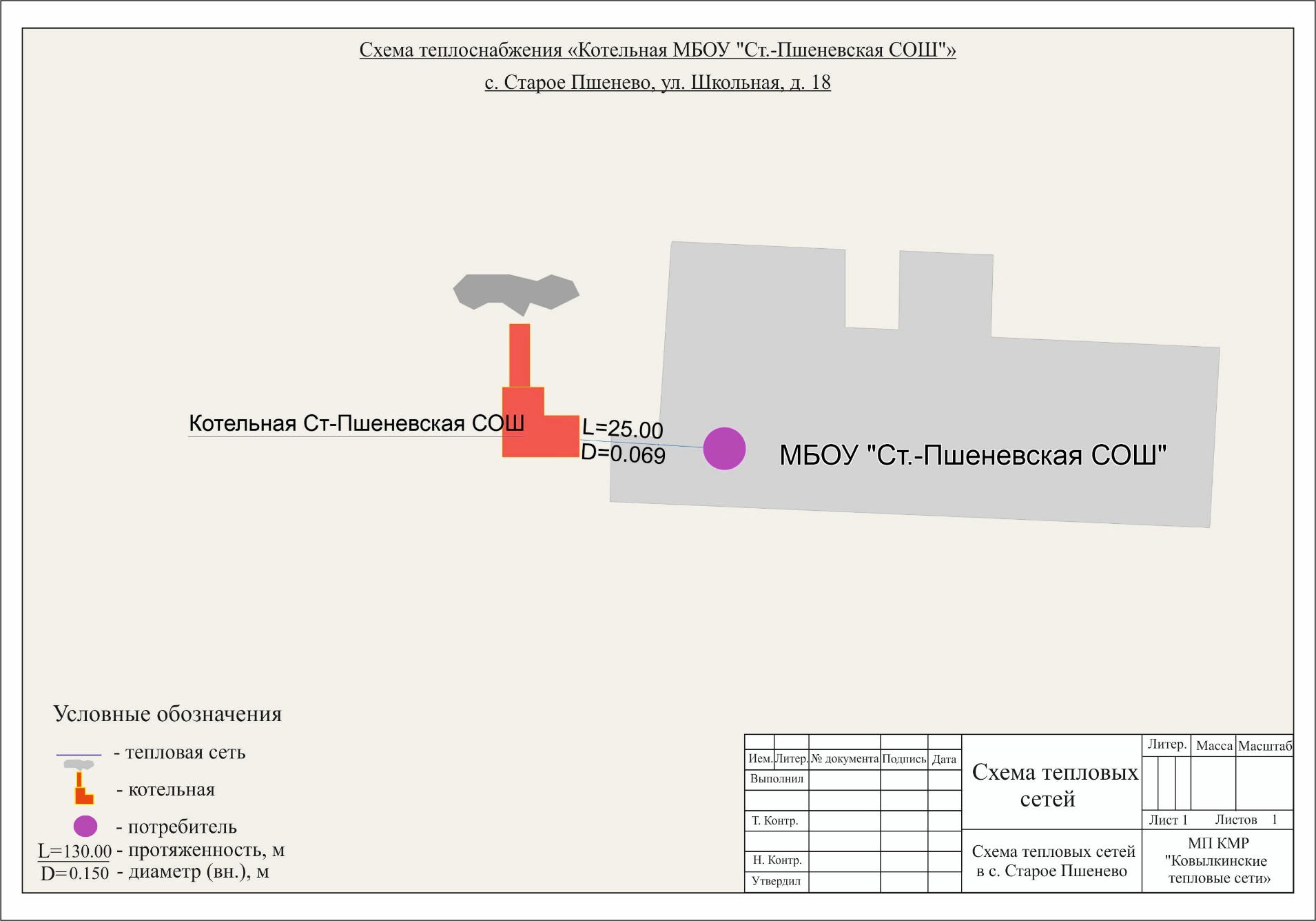 Рисунок 3. Зона действия котельной МБОУ "Ст.-Пшеневская СОШ№,ТипУстановленная мощностьГодТемпературныйКПД покотлаТипкотла Гкал/часвводаграфикрежимной картекотлакотла Гкал/часвводаграфикрежимной картеКотельная МБОУ «Краснопресненская СОШ»Котельная МБОУ «Краснопресненская СОШ»Котельная МБОУ «Краснопресненская СОШ»Котельная МБОУ «Краснопресненская СОШ»Котельная МБОУ «Краснопресненская СОШ»Котельная МБОУ «Краснопресненская СОШ»1Ква -0,10,086200795-7088,5 %2Сар-ЗЭМ 0,10,086201195-7088,5 %3Сар-ЗЭМ 0,10,086201295-7088,5 %Котельная п. Зеленая РощаКотельная п. Зеленая РощаКотельная п. Зеленая РощаКотельная п. Зеленая РощаКотельная п. Зеленая РощаКотельная п. Зеленая Роща1Ква -0,10,086200395-7087,4%2Ква -0,10,086200395-7087,4%3Ква -0,10,086200395-7087,4%4Ква -0,10,086200395-7087,4%5Ква -0,10,086200395-7087,4%6Ква -0,10,086200395-7087,4%Котельная МБОУ "Ст.-Пшеневская СОШ"Котельная МБОУ "Ст.-Пшеневская СОШ"Котельная МБОУ "Ст.-Пшеневская СОШ"Котельная МБОУ "Ст.-Пшеневская СОШ"Котельная МБОУ "Ст.-Пшеневская СОШ"Котельная МБОУ "Ст.-Пшеневская СОШ"1КСМ-120,086200395-7066,1%2КСМ-120,086200395-7066,1%Тип насосаКол-во, шт.Производительность, V,Напор, Н, мМощность, кВтТип насосаКол-во, шт.м3/чНапор, Н, мМощность, кВтм3/чКотельная МБОУ «Краснопресненская СОШ»Котельная МБОУ «Краснопресненская СОШ»Котельная МБОУ «Краснопресненская СОШ»Котельная МБОУ «Краснопресненская СОШ»Котельная МБОУ «Краснопресненская СОШ»ВРН 120/280.50M 13111,20,87ВРН 150/280.50T134141,13Котельная п. Зеленая РощаКотельная п. Зеленая РощаКотельная п. Зеленая РощаКотельная п. Зеленая РощаКотельная п. Зеленая РощаСетевой КМ 65/50-160125325,5Сетевой КМ 65/50-160125325,5Котельная МБОУ "Ст.-Пшеневская СОШ"Котельная МБОУ "Ст.-Пшеневская СОШ"Котельная МБОУ "Ст.-Пшеневская СОШ"Котельная МБОУ "Ст.-Пшеневская СОШ"Котельная МБОУ "Ст.-Пшеневская СОШ"DAB 56/18027,26,420,294KRS 30/1611,832,50,47№Наименование потребителяАдресРасчетная нагрузка на отопление, Гкал/чРасчетная нагрузка на вентиляцию, Гкал/чРасчетная нагрузка на ГВС, Гкал/чСуммарная нагрузка, Гкал/чКотельная МБОУ «Краснопресненская СОШ»Котельная МБОУ «Краснопресненская СОШ»Котельная МБОУ «Краснопресненская СОШ»Котельная МБОУ «Краснопресненская СОШ»Котельная МБОУ «Краснопресненская СОШ»Котельная МБОУ «Краснопресненская СОШ»1МБОУ "МБОУ «Краснопресненская СОШ»"п. Красная Пресня, ул. Победы, д. 140,1240,0265-0,151ВсегоВсего0,1240,0265-0,151Котельная п. Зеленая РощаКотельная п. Зеленая РощаКотельная п. Зеленая РощаКотельная п. Зеленая РощаКотельная п. Зеленая РощаКотельная п. Зеленая Роща1Жилой домп. Зеленая Роща, ул. Центральная д. 10,072--0,0722Жилой домп. Зеленая Роща, ул. Центральная д. 20,080--0,0803Жилой домп. Зеленая Роща, ул. Центральная д. 30,077--0,0774Жилой домп. Зеленая Роща, ул. Центральная д. 40,084--0,0845Жилой домп. Зеленая Роща, ул. Центральная д. 50,072--0,0726Помещение в зданиип. Зеленая Роща, ул. Центральная д. 20,014--0,0147Помещение в зданиип. Зеленая Роща, ул. Центральная д. 30,004--0,0048Помещение в зданиип. Зеленая Роща, ул. Центральная д. 30,004--0,0049Помещение №3 в зданиип. Зеленая Роща, ул. Центральная д. 20,003--0,003ВсегоВсего0,410--0,410Котельная МБОУ "Ст.-Пшеневская СОШ"Котельная МБОУ "Ст.-Пшеневская СОШ"Котельная МБОУ "Ст.-Пшеневская СОШ"Котельная МБОУ "Ст.-Пшеневская СОШ"Котельная МБОУ "Ст.-Пшеневская СОШ"Котельная МБОУ "Ст.-Пшеневская СОШ"1МБОУ "Ст.-Пшеневская СОШ"с. Старое Пшенево, ул. Школьная, д. 180,049--0,0492Пристройкас. Старое Пшенево, ул. Школьная, д. 180,001--0,0013Сарайс. Старое Пшенево, ул. Школьная, д. 180,002--0,0024Уборнаяс. Старое Пшенево, ул. Школьная, д. 180,001--0,001ВсегоВсего0,053--0,053Наменование начала участка тепловой сетиНаименование конца участка тепловой сетиВнутренний диаметр трубопроводов на участке Dн, мДлина трубопровода (в двухтрубном исчислении), мТеплоизоляционный материал Вид прокладки тепловой сетиГод ввода в эксплуатацию (перекладки)Средняя глубина заложения оси трубопроводов H, мКотельная МБОУ «Краснопресненская СОШ»Котельная МБОУ «Краснопресненская СОШ»Котельная МБОУ «Краснопресненская СОШ»Котельная МБОУ «Краснопресненская СОШ»Котельная МБОУ «Краснопресненская СОШ»Котельная МБОУ «Краснопресненская СОШ»Котельная МБОУ «Краснопресненская СОШ»Котельная МБОУ «Краснопресненская СОШ»КотельнаяШкола0,06935н/дПодземная бесканальнаяC 1959 г. по 1989 г. включ.1,5Котельная п. Зеленая РощаКотельная п. Зеленая РощаКотельная п. Зеленая РощаКотельная п. Зеленая РощаКотельная п. Зеленая РощаКотельная п. Зеленая РощаКотельная п. Зеленая РощаКотельная п. Зеленая РощакотельнаяТК-10,1515н/дПодземная бесканальнаяC 1998 г. по 2003 г. включ.1,5ТК-1ТК-30,1515н/дПодземная бесканальнаяC 1998 г. по 2003 г. включ.1,5ТК-3ТК-40,06925н/дПодземная бесканальнаяC 1998 г. по 2003 г. включ.1,5ТК-3ТК-50,06945н/дПодземная бесканальнаяC 1998 г. по 2003 г. включ.1,5ТК-5ТК-70,06935н/дПодземная бесканальнаяC 1998 г. по 2003 г. включ.1,5ТК-5ТК-60,0520н/дПодземная бесканальнаяC 1998 г. по 2003 г. включ.1,5ТК-7Ж.д №50,0510н/дПодземная бесканальнаяC 1998 г. по 2003 г. включ.1,5ТК-6Д./с0,052н/дПодземная бесканальнаяC 1998 г. по 2003 г. включ.1,5ТК-1ТК-20,0522н/дПодземная бесканальнаяC 1998 г. по 2003 г. включ.1,5ТК-6Ж.д№20,052н/дПодземная бесканальнаяC 1998 г. по 2003 г. включ.1,5ТК-7Ж.д№30,0550н/дПодземная бесканальнаяC 1998 г. по 2003 г. включ.1,5ТК-2Ж.д№40,0513н/дПодземная бесканальнаяC 1998 г. по 2003 г. включ.1,5ТК-4Ж.д№10,0520н/дПодземная бесканальнаяC 1998 г. по 2003 г. включ.1,5Котельная МБОУ "Ст.-Пшеневская СОШ"Котельная МБОУ "Ст.-Пшеневская СОШ"Котельная МБОУ "Ст.-Пшеневская СОШ"Котельная МБОУ "Ст.-Пшеневская СОШ"Котельная МБОУ "Ст.-Пшеневская СОШ"Котельная МБОУ "Ст.-Пшеневская СОШ"Котельная МБОУ "Ст.-Пшеневская СОШ"Котельная МБОУ "Ст.-Пшеневская СОШ"Котельная Ст-Пшеневская СОШ 20Ст.-Пшеневская СОШ0,06925Маты и плиты из минеральной ваты марки 75НадземнаяC 1959 г. по 1989 г. включ.Наименование  источника теплоснабжения, периодУстановленная мощность, Гкал/чРасполагаемая мощность, Гкал/чТепловая мощность нетто, Гкал/чСобственные нужды, Гкал/чПотери в тепловых сетях, Гкал/чПрисоединенная нагрузка, Гкал/чПрисоединенная нагрузка, Гкал/чПрисоединенная нагрузка, Гкал/чРезерв (+)/Дефицит (-)Наименование  источника теплоснабжения, периодУстановленная мощность, Гкал/чРасполагаемая мощность, Гкал/чТепловая мощность нетто, Гкал/чСобственные нужды, Гкал/чПотери в тепловых сетях, Гкал/чотопление и вентиляцияГВСВсегоРезерв (+)/Дефицит (-)Котельная МБОУ «Краснопресненская СОШ»Котельная МБОУ «Краснопресненская СОШ»Котельная МБОУ «Краснопресненская СОШ»Котельная МБОУ «Краснопресненская СОШ»Котельная МБОУ «Краснопресненская СОШ»Котельная МБОУ «Краснопресненская СОШ»Котельная МБОУ «Краснопресненская СОШ»Котельная МБОУ «Краснопресненская СОШ»Котельная МБОУ «Краснопресненская СОШ»Котельная МБОУ «Краснопресненская СОШ»20200,2580,2580,2550,0030,0060,151-0,1510,10220210,2580,2580,2550,0030,0060,151-0,1510,10220220,2580,2580,2550,0030,0060,151-0,1510,10220230,2580,2580,2550,0030,0060,151-0,1510,10220240,2580,2580,2550,0030,0060,151-0,1510,10220250,2580,2580,2550,0030,0060,151-0,1510,102В период 2026-2030 гг.0,2580,2580,2550,0030,0060,151-0,1510,102В период 2031-2035 гг.0,2580,2580,2550,0030,0060,151-0,1510,102Котельная п. Зеленая РощаКотельная п. Зеленая РощаКотельная п. Зеленая РощаКотельная п. Зеленая РощаКотельная п. Зеленая РощаКотельная п. Зеленая РощаКотельная п. Зеленая РощаКотельная п. Зеленая РощаКотельная п. Зеленая РощаКотельная п. Зеленая Роща20200,5160,5160,5120,0040,0210,410-0,4100,08120210,5160,5160,5120,0040,0210,410-0,4100,08120220,5160,5160,5120,0040,0210,410-0,4100,08120230,5160,5160,5120,0040,0210,410-0,4100,08120240,5160,5160,5120,0040,0210,410-0,4100,08120250,5160,5160,5120,0040,0210,410-0,4100,081В период 2026-2030 гг.0,5160,5160,5120,0040,0210,410-0,4100,081В период 2031-2035 гг.0,5160,5160,5120,0040,0210,410-0,4100,081Котельная МБОУ "Ст.-Пшеневская СОШ"Котельная МБОУ "Ст.-Пшеневская СОШ"Котельная МБОУ "Ст.-Пшеневская СОШ"Котельная МБОУ "Ст.-Пшеневская СОШ"Котельная МБОУ "Ст.-Пшеневская СОШ"Котельная МБОУ "Ст.-Пшеневская СОШ"Котельная МБОУ "Ст.-Пшеневская СОШ"Котельная МБОУ "Ст.-Пшеневская СОШ"Котельная МБОУ "Ст.-Пшеневская СОШ"Котельная МБОУ "Ст.-Пшеневская СОШ"20200,1720,1720,1700,0020,0020,053-0,0530,09720210,1720,1720,1700,0020,0020,053-0,0530,09720220,1720,1720,1700,0020,0020,053-0,0530,09720230,1720,1720,1700,0020,0020,053-0,0530,09720240,1720,1720,1700,0020,0020,053-0,0530,0972025В период 2026-2030 гг.0,1720,1720,1700,0020,0020,053-0,0530,097В период 2031-2035 гг.0,1720,1720,1700,0020,0020,053-0,0530,097Наименование населенного пунктаНаименование системы теплоснабженияТип теплоносителя, его параметрыГодовые затраты и потери тепловой энергии, ГкалГодовые затраты и потери тепловой энергии, ГкалГодовые затраты и потери тепловой энергии, ГкалНаименование населенного пунктаНаименование системы теплоснабженияТип теплоносителя, его параметрычерез изоляциюс затратами теплоносителявсегоп. Красная ПресняСЦТ от котельной МБОУ «Краснопресненская СОШ»горячая вода11,840,1712,01п. Зеленая РощаСЦТ от котельной п. Зеленая Рощагорячая вода39,921,4941,41с. Старое ПшеневоСЦТ от котельной МБОУ "Ст.-Пшеневская СОШ"горячая вода4,030,124,15ИтогоИтого55,791,7857,57Наименование населенного пунктаНаименование системы теплоснабженияТип теплоносителя, его параметрыГодовые затраты и потери теплоносителя, м3Годовые затраты и потери теплоносителя, м3Годовые затраты и потери теплоносителя, м3Годовые затраты и потери теплоносителя, м3Годовые затраты и потери теплоносителя, м3Годовые затраты и потери теплоносителя, м3Наименование населенного пунктаНаименование системы теплоснабженияТип теплоносителя, его параметрыс утечкойтехнологические затратытехнологические затратытехнологические затратытехнологические затратывсегоНаименование населенного пунктаНаименование системы теплоснабженияТип теплоносителя, его параметрыс утечкойна пусковое заполнениена регламентные испытаниясо сливами САРЗвсеговсегоп. Красная ПресняСЦТ от котельной МБОУ «Краснопресненская СОШ»горячая вода3,370,410,413,78п. Зеленая РощаСЦТ от котельной п. Зеленая Рощагорячая вода30,063,663,6633,72с. Старое ПшеневоСЦТ от котельной МБОУ "Ст.-Пшеневская СОШ"горячая вода2,410,290,292,70ИтогоИтого35,844,364,3640,2Наименование показателяНаименование показателяКотельная МБОУ «Краснопресненская СОШ»Котельная МБОУ «Краснопресненская СОШ»Котельная МБОУ «Краснопресненская СОШ»Основное топливоОсновное топливоПриродный газПриродный газПриродный газОсновное топливоОсновное топливоВСЕГО1 полугодие2 полугодиеОбъем произведенной тепловой энергии за год, ГкалОбъем произведенной тепловой энергии за год, Гкал354,397213,825140,572Годовой отпуск тепла c коллекторов котельной, ГкалГодовой отпуск тепла c коллекторов котельной, Гкал349,125210,273138,852Полезный отпуск тепловой энергии за год, Гкал, в т.ч.:Полезный отпуск тепловой энергии за год, Гкал, в т.ч.:337,114202,992134,122- бюджетные потребители- бюджетные потребители337,114202,992134,122- население- население---- прочие- прочие---Годовой расход условного топлива, т у.т.Годовой расход условного топлива, т у.т.57,28634,57622,710Годовой расход натурального топлива (природный газ, тыс.н.м.куб.)Годовой расход натурального топлива (природный газ, тыс.н.м.куб.)48,96229,55219,410Удельный расход топлива на производство тепловой энергииусловного кг.у.т./Гкал161,640161,697161,600Удельный расход топлива на производство тепловой энергииПриродного газа, нм.куб./Гкал138,154138,188138,120Наименование показателяНаименование показателяКотельная п. Зеленая РощаКотельная п. Зеленая РощаКотельная п. Зеленая РощаОсновное топливоОсновное топливоПриродный газПриродный газПриродный газОсновное топливоОсновное топливоВСЕГО1 полугодие2 полугодиеОбъем произведенной тепловой энергии за год, ГкалОбъем произведенной тепловой энергии за год, Гкал822,887455,205367,682Годовой отпуск тепла c коллекторов котельной, ГкалГодовой отпуск тепла c коллекторов котельной, Гкал814,757449,727365,030Полезный отпуск тепловой энергии за год, Гкал, в т.ч.:Полезный отпуск тепловой энергии за год, Гкал, в т.ч.:773,350424,702348,648- бюджетные потребители- бюджетные потребители42,67025,56617,104- население- население715,867390,460325,407- прочие- прочие14,8148,6776,137Годовой расход условного топлива, т у.т.Годовой расход условного топлива, т у.т.134,59374,45360,140Годовой расход натурального топлива (природный газ, тыс.н.м.куб.)Годовой расход натурального топлива (природный газ, тыс.н.м.куб.)115,03663,63551,401Удельный расход топлива на производство тепловой энергииусловного кг.у.т./Гкал163,560163,558163,578Удельный расход топлива на производство тепловой энергииПриродного газа, нм.куб./Гкал139,795139,794139,811Наименование показателяНаименование показателяКотельная МБОУ "Ст.-Пшеневская СОШ"Котельная МБОУ "Ст.-Пшеневская СОШ"Котельная МБОУ "Ст.-Пшеневская СОШ"Основное топливоОсновное топливоПриродный газПриродный газПриродный газОсновное топливоОсновное топливоВСЕГО1 полугодие2 полугодиеОбъем произведенной тепловой энергии за год, ГкалОбъем произведенной тепловой энергии за год, Гкал132,33679,48552,851Годовой отпуск тепла c коллекторов котельной, ГкалГодовой отпуск тепла c коллекторов котельной, Гкал128,41676,84451,572Полезный отпуск тепловой энергии за год, Гкал, в т.ч.:Полезный отпуск тепловой энергии за год, Гкал, в т.ч.:124,26774,42949,838- бюджетные потребители- бюджетные потребители124,26774,42949,838- население- население---- прочие- прочие---Годовой расход условного топлива, т у.т.Годовой расход условного топлива, т у.т.28,61717,15711,460Годовой расход натурального топлива (природный газ, тыс.н.м.куб.)Годовой расход натурального топлива (природный газ, тыс.н.м.куб.)24,45914,6649,795Удельный расход топлива на производство тепловой энергииусловного кг.у.т./Гкал216,240215,842216,859Удельный расход топлива на производство тепловой энергииПриродного газа, нм.куб./Гкал184,821184,481185,350№ п/пНаименование котельнойВид мероприятийСрок ввода в эксплуатацию новых мощностей, годУстановленная мощность, Гкал/чУстановленная мощность, Гкал/чУстановленная мощность, Гкал/ч№ п/пНаименование котельнойВид мероприятийСрок ввода в эксплуатацию новых мощностей, годна 2021 годна 2035 годизменение (+/-)1Котельная МБОУ «Краснопресненская СОШ»Мероприятия не планируются-0,2580,25802Котельная п. Зеленая РощаМероприятия не планируются-0,5160,51603Котельная МБОУ "Ст.-Пшеневская СОШ"Мероприятия не планируются-0,1720,1720ПоказательЕдиницы измерения2021 г.2022 г.2023 г.2024 г.2025 г.2030 г.2035 г.Зона действия котельной МБОУ Краснопресненской СОШЗона действия котельной МБОУ Краснопресненской СОШЗона действия котельной МБОУ Краснопресненской СОШЗона действия котельной МБОУ Краснопресненской СОШЗона действия котельной МБОУ Краснопресненской СОШЗона действия котельной МБОУ Краснопресненской СОШЗона действия котельной МБОУ Краснопресненской СОШЗона действия котельной МБОУ Краснопресненской СОШЗона действия котельной МБОУ Краснопресненской СОШЗона действия котельной МБОУ Краснопресненской СОШВыработка тепловой энергииГкал354,397354,397354,397354,397354,397354,397354,397НУР топливакг.у.т.161,640161,640161,640161,640161,640161,640161,640Зона действия котельной п. Зеленая РощаЗона действия котельной п. Зеленая РощаЗона действия котельной п. Зеленая РощаЗона действия котельной п. Зеленая РощаЗона действия котельной п. Зеленая РощаЗона действия котельной п. Зеленая РощаЗона действия котельной п. Зеленая РощаЗона действия котельной п. Зеленая РощаЗона действия котельной п. Зеленая РощаЗона действия котельной п. Зеленая РощаВыработка тепловой энергииГкал822,887822,887822,887822,887822,887822,887822,887НУР топливакг.у.т.163,560163,560163,560163,560163,560163,560163,560Зона действия котельной МБОУ "Ст.-Пшеневская СОШ"Зона действия котельной МБОУ "Ст.-Пшеневская СОШ"Зона действия котельной МБОУ "Ст.-Пшеневская СОШ"Зона действия котельной МБОУ "Ст.-Пшеневская СОШ"Зона действия котельной МБОУ "Ст.-Пшеневская СОШ"Зона действия котельной МБОУ "Ст.-Пшеневская СОШ"Зона действия котельной МБОУ "Ст.-Пшеневская СОШ"Зона действия котельной МБОУ "Ст.-Пшеневская СОШ"Зона действия котельной МБОУ "Ст.-Пшеневская СОШ"Выработка тепловой энергииГкал132,336132,336132,336132,336132,336132,336132,336НУР топливакг.у.т.216,240216,240216,240216,240216,240216,240216,240